MINE HILL TOWNSHIP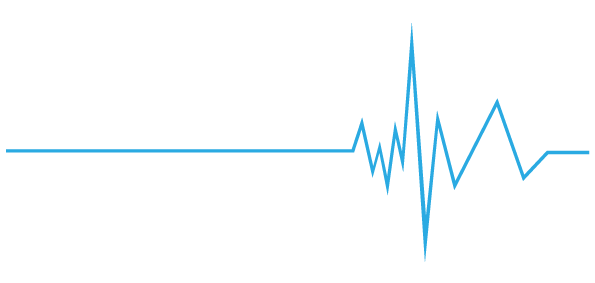 FIRST AID SQUAD10 Baker Street, Mine Hill, New Jersey 07803Dear Applicant,Thank you for your interest in joining the Mine Hill First Aid Squad!Attached is the application, agreement, and waiver and consent.Please fill out the entire application in its entirety including having the last page, the waiver and consent, notarized. You may go to Mine Hill Town Hall and have this application notarized free of charge. Once you complete the application please bring the application to Town Hall and it will be submitted to the executive board and line officers for review. Once reviewed, you will be contacted for an interview. If you have any questions about the application, becoming a member, what is required as a volunteer etc. please contact us directly.Thank you and we look forward to meeting you!Sincerely,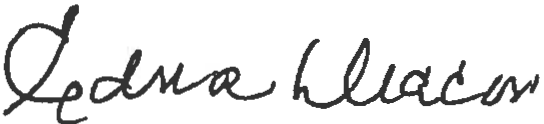 Edna DeaconPresident(201) 424-0464EJDeacon@aol.comMine Hill First Aid SquadVolunteer ApplicationApplicant InformationEducation	ExperienceHave you previously been, or a current member of any other First Aid Squad or Fire Department?If you answered yes to the above question, please list all related memberships:Are you interested in being an EMT, Driver or Auxiliary member?EMT (Emergency Medical Technician) Go to section A Driver Go to section B Auxiliary go to section C I am interested in being an EMT Only:Do you have the following training: EMT- B     Professional CPR      First Responder    Paramedic    Nurse   Basic First Aid None of the AboveB. I am interested in being a Driver Only:Professional ReferencesWAIVER AND CONSENTI, ________________________________________________________________________                                           (Name)Residing at: ________________________________________________________________						(Address)        ________________________________________________________________	(City)  					(State) 			(Zip)DOB:____________________________   SS#: ______________________________Am hereby submitting my application for membership to join the Mine Hill First Aid Squad. I hereby waive any right to privacy I may have and hereby consent to, and authorize, the Mine Hill First Aid Squad and/or its officers or agents to conduct an investigation of my background to determine if I am of good moral character and that I have not been convicted of any criminal offense involving moral turpitude. The waiver granted herein, extends to all governmental agencies utilized in the investigation, including but not limited to Mine Hill Township and the Borough of Wharton.I hereby authorize the Mine Hill First Aid Squad and the Wharton Police Department to apply for, request and obtain any relevant information from any local, state or federal law enforcement agency including another state, county or municipality.I hereby consent to being fingerprinted for purposes of such investigation.Full Name (Printed): ________________________________________________________Full Name (Signature):_______________________________________________________Notary PublicSworn before me this ______ day of _____________, 20___.____________________________________Notary PublicMy commission expires on: ______________--------------------------------------- MINE HILL FIRST AID SQUAD USE ONLY---------------------------------------Date Application Received: _________________Application Reviewed by Board of Trustees: ___________________Date Interview Scheduled for: _______________Date Application submitted for Background Check: ______________           Motor Vehicle Check: ______________Date Application Approved: ________________Full Name:Date:LastFirstM.I.Maiden Name (if applicable)Address:Street AddressApartment/Unit #CityStateZIP CodePhone:EmailDate Available:Social Security No.:Drivers License #: ______________________________________Are you a citizen of the ?YESNOIf no, are you authorized to work in the U.S.?YESNOHave you ever been convicted of a felony?YESNOIf yes, explain:High School:Address:From:To:Did you graduate?YESNODiploma:College:Address:From:To:Did you graduate?YESNODegree:Other:Address:From:To:Did you graduate?YESNODegree:YESNOSquad/Dept. NameCaptain/Chief NameSquad/Dept. Phone #Member SinceCurrent Member?Current Member?YESNOYESNO1. Would you be interested in going to school to obtain your EMT Certification?YESNO2. When would you like to attend school?SpringFall Earliest Available1. Have you ever operated/driven an ambulance or fire truck?1. Have you ever operated/driven an ambulance or fire truck?YESYESNONO2. Have you ever taken a Defensive Driving Course? 2. Have you ever taken a Defensive Driving Course? YESYESNONOIf Yes, When?: __________________________If Yes, When?: __________________________3. Would you object to taking a Defensive Driving Course?3. Would you object to taking a Defensive Driving Course?YESYESNONO4. Do you or have you ever had a Commercial Driver’s License?4. Do you or have you ever had a Commercial Driver’s License?YESYESNONO5. Do you have a professional CPR Card?  5. Do you have a professional CPR Card?  YESYESNONO    (If no go to question 5a)    (If no go to question 5a)5a. Would you object to taking the class?5a. Would you object to taking the class?YESYESNONOC. I am Interested in being an Auxiliary member only:1. How would you like to help the first aid squad as an auxiliary member? Assisting with maintaining/cleaning squad bays and ambulances Public Relations & Advertising      Clerical Work      Other _____________________________________________ Name:Phone:Address:Relationship:Home/Cell Phone:Years Known:May we contact your  reference?YESNOName:Phone:Address:Relationship:Home/Cell Phone:Years Known:May we contact your  reference?May we contact your  reference?YESNOName:Phone:Address:Relationship:Home/Cell Phone:Years Known:May we contact your  reference?YESNO